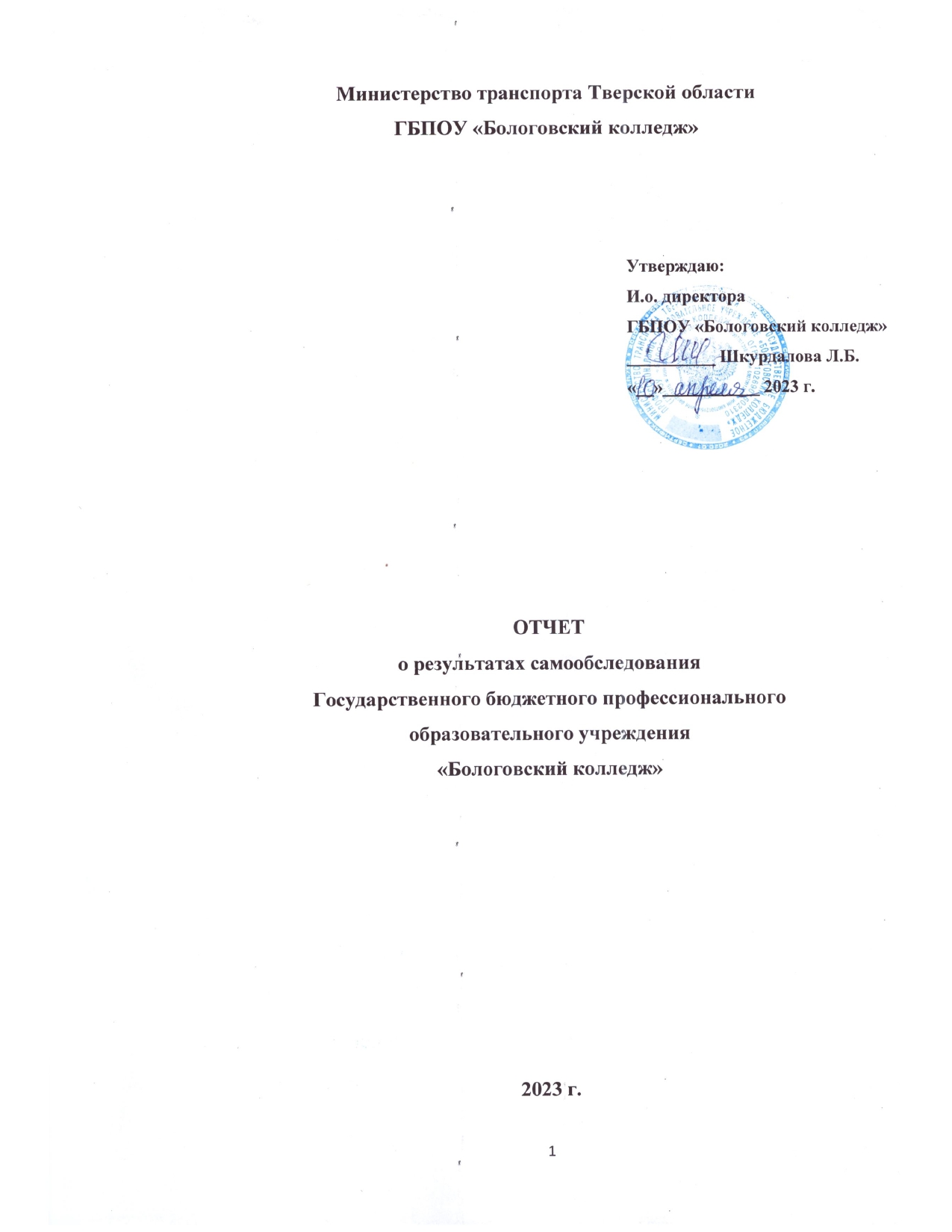 ВведениеВ соответствии с пунктом 3 части 2 статьи 29 Федерального закона от 29.12.2012г. № 273-ФЗ «Об образовании в Российской Федерации», Порядком проведения самообследования образовательной организации (утвержден приказом Министерства образования и науки Российской Федерации от 14.06.2013г. № 462), Показателями деятельности образовательной организации, подлежащей самообследованию (утверждены приказом Министерства образования и науки Российской Федерации от 10.12.2013г.  № 1324), в ГБПОУ «Бологовский колледж» было проведено самообследование. Самообследование носит системный характер, оно направлено на внутреннюю диагностику, выявление резервов и точек роста, а также определение векторов, ресурсов и движущих сил дальнейшего поступательного развития образовательной организации.Целями самообследования являются обеспечение доступности и открытости информации о деятельности образовательной организации, а также подготовка отчета о результатах самообследования.Процедура самообследования включает в себя следующие этапы:планирование и подготовку работ по самообследованию;организацию и проведение самообследования;обобщение полученных результатов и на их основе формирование отчета;рассмотрение отчета Педагогическим советом.В процессе самообследования была проведена оценка основных направлений деятельности ГБПОУ «Бологовский колледж» по состоянию на 1 января 2023 года: системы управления колледжем, образовательной деятельности, организации учебного процесса, содержания и качества подготовки обучающихся, востребованности выпускников, качества кадрового состава, качества учебно-методического, библиотечно-информационного обеспечения,  качества материально-технической базы, функционирования внутренней системы оценки качества образования, анализ показателей деятельности образовательной организации.При проведении самообследования были использованы следующие методы: наблюдение, анкетирование, тестирование, собеседование, определение обобщающих показателей.Результаты проведенной работы обобщены и на их основе составлен настоящий отчет.1. Организационно-правовое обеспечение образовательной деятельности Колледж в своей деятельности руководствуется Конституцией Российской Федерации, Законом №273-ФЗ от 29.12.2012 «Об образовании в Российской Федерации», постановлениями, приказами, инструкциями федерального и областного уровня в части обеспечения жизнедеятельности образовательной организации, Уставом.Правоустанавливающие документыПеречень положений (локальных актов) ГБПОУ «Бологовский колледж» по закону «Об образовании в Российской Федерации» от 29.12.2012 г. № 273-ФЗВ рамках плана мероприятий по реализации Федерального закона №273-ФЗ «Об образовании в РФ» образовательная организация разрабатывает локальные нормативные акты (Положения, инструкции, приказы и т.д.), осуществляет организационные мероприятия (мониторинги, анализы и др.), проводит методическую работу (семинары, погружение в проблему, круглые столы и др.).2. Анализ образовательной деятельности 1. В 2021-2022 учебном году ГБПОУ «Бологовский колледж» осуществляет образовательную деятельность по следующим программам:Подготовка специалистов среднего звена и квалифицированных рабочих, служащих осуществляется на основании сформированных основных профессиональных образовательных программ.Основные профессиональные образовательные программы включают в себя: - Федеральный государственный образовательный стандарт по профессии/специальности; - учебный план (рабочий) - календарный учебный график;- программы учебных дисциплин (по циклам);- программы профессиональных модулей;- программы учебных и производственных практик;- программа преддипломной практики (для программ подготовки специалистов среднего звена).В паспорт основных профессиональных образовательных программ (ОПОП), кроме вышеуказанных документов, определяющих содержание и организацию образовательного процесса, входят:- общие положения, определяющие нормативно-правовые основы разработки ОПОП и сроки освоения программы;- характеристика профессиональной деятельности выпускников и требования к результатам освоения ОПОП;- оценка результатов освоения ОПОП;- квалификационные характеристики. Все программы подготовки квалифицированных рабочих, служащих и их паспорта содержат вышеперечисленные документы. 2.2. Организация учебного процессаОрганизация учебного процесса призвана обеспечивать: - современный научный уровень подготовки специалистов и квалифицированных рабочих, оптимальное соотношение теоретического и практического обучения; - логически правильное, научно и методически обоснованное соотношение, и последовательность преподавания дисциплин, планомерность и ритмичность учебного процесса; - органическое единство процесса обучения и воспитания;- внедрение в учебный процесс новейших достижений науки и техники, передового опыта деятельности; - рациональное сочетание традиционных методов передачи и закрепления научной информации с новейшими достижениями педагогики; - создание необходимых условий для педагогической деятельности преподавательского состава и освоения студентами профессиональных образовательных программ, их творческой самостоятельной работы. Основными документами, определяющими содержание и организацию учебного процесса в колледже, являются рабочие учебные планы, программы учебных дисциплин и профессиональных модулей, программы учебных и производственных практик.Учебный процесс в колледже строится на основании графика учебного процесса, который составляется к началу учебного года. График учебного процесса составляется на основе учебных планов.Планирование учебного процесса базируется на исходных данных:  - календарного учебного графика специальности/профессии; - тематических планов дисциплин, профессиональных модулей; - расстановке преподавателей по учебным группам; - аудиторного фонда времени и его распределении.Нормативный срок освоения основной профессиональной программы регламентируется ФГОС по специальности/профессии. В колледже на момент самообследования реализуются программы со сроком освоения 3 года 10 месяцев (ОПОП СПО подготовка специалистов среднего звена), 3 года 10 месяцев и 2 года 10 мес. (ОПОП СПО подготовка квалифицированных рабочих служащих, ОПОП ППКРС). Учебный год начинается 1 сентября и заканчивается согласно учебному плану. Продолжительность каникул в зимний период 2 недели. Учебную работу регулирует основное расписание учебных занятий, которое составляется еженедельно, утверждается директором колледжа и содержит сведения: о номерах учебных групп, учебных дисциплинах, дате, времени и месте проведения занятий.Студенты колледжа занимаются в одну смену. Продолжительность занятий 45 минут (группировка парами), что соответствует нормативным требованиям. В случае отсутствия преподавателей по причине болезни или отъезда в командировку составляется корректировка расписания, которое располагается на стенде и официальной группе колледжа ВКонтакте.Учебные занятия в колледже проводятся в виде лекций, семинаров, практических, лабораторных занятий, учебной практики, курсовых работ (курсового проектирования). Преподаватели колледжа могут использовать и другие виды учебных занятий. При проведении практических работ по ряду дисциплин профессионального цикла группа может делиться на подгруппы. В соответствии с графиком проводятся консультации (индивидуальные или групповые).Максимальный объем учебной нагрузки студентов составляет 54 академических часа в неделю (с учетом аудиторной и внеаудиторной учебной работы), что соответствует требованиям ФГОС СПО.В учебном процессе применяются два вида самостоятельной работы: аудиторная и внеаудиторная. Внеаудиторная самостоятельная работа планируется по всем дисциплинам, исходя из объёмов максимальной нагрузки, выполняется по заданию преподавателя, но без его непосредственного участия. Объём времени, отведённый на внеаудиторную самостоятельную работу, отражается в рабочем учебном плане (в целом по теоретическому обучению, каждому из циклов дисциплин, по каждой дисциплине), в тематических планах рабочих программ дисциплин с распределением по разделам и темам, в календарно-тематическом плане дисциплины с распределением по темам. Содержание внеаудиторной самостоятельной работы определяется в соответствии с видами заданий согласно программе учебной дисциплины.Преподавателями используются следующие виды внеаудиторной самостоятельной работы:- для овладения знаниями: чтение текста (учебника, первоисточника, дополнительной литературы); составлений плана текста; графическое изображение структуры текста; конспектирование текста; выписки из текста; работа со словарями и справочниками; ознакомление с нормативными документами, опережающие задания (доклады), оформление слайдовых презентаций;- для закрепления и систематизации знаний: работа с конспектом лекции (обработка текста); написание изложений; повторная работа над учебным материалом (учебника, первоисточника, дополнительной литературы, аудио- и видеозаписей); составление плана и тезисов ответа; составление таблиц; изучение нормативных материалов; ответы на контрольные вопросы; аналитическая   обработка   текста   (аннотирование,   рецензирование, реферирование); подготовка сообщений; подготовка рефератов, докладов; составление библиографии; тематических кроссвордов, слайдовых презентаций;- для формирования компетенций: решение задач и упражнений по образцу; решение вариативных задач и упражнений; выполнение схем; решение ситуационных производственных задач; подготовка курсовых работ, проектов.Выполнение курсового проекта (работы) по дисциплине или профессиональному модулю является одним из видов учебной работы студентов. Выполнение студентами курсовых проектов (работ) осуществляется на заключительном этапе изучения учебной дисциплины, в ходе которого осуществляется обучение применению практических знаний и умений при решении комплексных задач, связанных со сферой профессиональной деятельности будущих специалистов. Количество курсовых работ (проектов) выполняемых студентами и количество часов обязательной учебной нагрузки, отводимое на их выполнение, определяются ФГОС и рабочими учебными планами по специальности.Курсовые работы (проекты) выполняются по дисциплинам и междисциплинарным курсам. Сроки выполнения курсовых работ (проектов) определяются рабочими учебными планами по специальностям. Защита курсовых работ (проектов) выполняется в форме открытой защиты на одном из учебных занятий.Объем учебного (производственного) обучения, производственной практики, преддипломной практики в учебных планах по всем специальностям и профессиям соответствует объему, заявленному в ФГОС.Организация практик осуществляется в зависимости от их вида.ГБПОУ «Бологовский колледж» в отчетный период приложил немало сил и средств для создания собственной базы для организации учебной практики в учебно-производственных мастерских по адресу ул. Дзержинского, д. 11. В этом году в рамках федеральной программы «Цифровизация образования» колледж получил 28 ноутбуков и 2 МФУ устройства. Данная оргтехника используется преподавателями, мастерами и обучающимися для более качественной подготовки к обучающему процессу.Уроки учебной практики (производственного обучения) имеют продолжительность в объеме 6 или 8 академических часов и проводятся по расписанию учебных занятий. Организация практик в условиях предприятий/организаций проводится на основе заключенных договоров. На момент самообследования, в колледже имеется 18 долгосрочных договоров с предприятиями о практике на 2021-2022 учебный год. Выход студентов на практику оформляется приказом по колледжу. Руководители практик и заведующий практикой осуществляют контроль за прохождением практики на предприятиях согласно графикам контроля. Организация практики и производственного обучения осуществляется на основе Положения о практической подготовке обучающихся, осваивающих основные профессиональные образовательные программы среднего профессионального образования Государственного бюджетного профессионального образовательного учреждения «Бологовский колледж» и в соответствии с Положением о практической подготовке обучающихся (утверждены приказом Минобрнауки России и Минпросвещения России от 05.08.2020г. № 885). Перед выходом на практику на производство в каждой группе проводится организационное собрание, на котором разъясняются цели и задачи практики, каждому студенту выдаются комплекты документации, включающие в себя задание, программу практики, бланки отчетов, дневников, методические рекомендации по их ведению.Промежуточная аттестация по учебным дисциплинам, междисциплинарным курсам, профессиональным модулям проводится в форме экзамена, зачета, дифференцированного зачета, экзамена (квалификационного).  Государственная итоговая аттестация включает подготовку и защиту выпускной квалификационной работы. А по специальности 38.02.01 Экономика и бухгалтерский учет (по отраслям) включает государственная итоговая аттестация: защита ВКР и демонстрационный экзамен.Процедура ГИА проводилась на основании Положения о ГИА в колледже, в соответствии с Порядком проведения государственной итоговой аттестации по образовательным программам среднего профессионального образования (утвержден приказом Минобрнауки России от 16.08.2013г. № 968).Организация процесса обучения в учебных кабинетах, мастерских и лабораториях строится на строгом соблюдении правил охраны труда и техники безопасности. Все здания колледжа оснащены пожарной сигнализацией, первичными средствами пожаротушения. В плановом порядке осуществляется обследования рабочих мест, учебных помещений на соблюдение требований охраны труда, учебные кабинеты, мастерские оснащены инструкциями по охране труда и техники безопасности, проводится обучение работников по вопросам охраны труда, инструктажи для обучающихся.Структура образовательного процесса ГБПОУ «Бологовский колледж»1. Учебно-методическая работа: -  Заместитель директора по учебной работе;- заведующий отделением;- методист;- председатель предметно-цикловых комиссий (общеобразовательных и специальных дисциплин);- диспетчер;- преподаватели.2. Учебно-производственная работа: - заведующий практикой;- мастера производственного обучения.Характеристика коллективаШтатных педагогических работников – 30 человека, из них по квалификационным категориям: высшая – 10 человек, первая – 4, без категории – 16 человек. Всего аттестовано: 30 человек (100%). Образовательный уровень педагогических работников:- с высшим образованием – 27 человек, - со средним профессиональным образованием – 3 человека,- с начально-профессиональным образованием – 0 человек.Стратегическая цель (миссия колледжа):Обеспечение высокого качества подготовки специалистов среднего звена, квалифицированных рабочих и служащих в соответствии с Федеральным Государственным стандартом среднего профессионального образования, требованиями работодателей и современными социально-экономическими условиями развития общества, формирование высокого уровня их подготовки и конкурентно способности на рынке труда.Стратегическую цель реализует педагогический коллектив ГБПОУ «Бологовский колледж», который занимается самообразованием, экспериментирует, применяет новые технологии обучения, вносит в педагогический процесс инновационные идеи, достигает хороших результатов в обучении студентов.Коллективом была определена на 2021-2022 учебный год единая методическая тема: «Вовлечение преподавателей и обучающихся в создание и работу учебно-методического пространства в целях улучшения качества образования».Основные задачи на 2021-2022 учебный год:1. Продолжить работу по усовершенствованию программ подготовки специалистов среднего звена и программ подготовки рабочих, служащих.2. Продолжить разработку комплекта контрольно-оценочных средств в соответствии с обновлениями в нормативно-правовом законодательстве.3. Внедрять в образовательный процесс эффективные инновационные, личностно ориентированные педагогические технологии, методики, приемы и формы обучения и воспитания.4. Совершенствовать учебно-методические комплексы дисциплин, кабинетов, лабораторий и учебно-производственных мастерских в соответствии с ФГОС 4 и 5 поколения, ТОП-50 и актуализированных ФГОС.5. Активизировать работу по изданию учебно-методических пособий и методических разработок, по опубликованию опыта работы в ЕИОС Тверской области.6. Целенаправленно развивать творческие способности, обучающихся через организацию технического творчества студентов.7.  Разрабатывать учебно-методическую документацию для использования в образовательном процессе.8. Совершенствовать методическое обеспечение для организации внеаудиторной работы студентов по учебным дисциплинам и профессиональным модулям.9. Разрабатывать и совершенствовать методическое обеспечение для организации курсового и дипломного проектирования; проведения практических и лабораторных работ по учебным дисциплинам и профессиональным модулям.10. Осуществлять непрерывное повышение квалификации педагогических кадров.11. Актуализировать информационное и учебно-методическое обеспечение образовательного процесса.12. Применять в образовательном процессе дистанционные формы обучения;13. Налаживать взаимодействие с работодателями с целью получения профессиональных заказов на подготовку специалистов, интегрировать работу колледжа с ведущими профильными предприятиями.Учебно-методическая деятельностьЦель методической работы: повышение профессионального мастерства педагога и его личностной культуры для достижения стабильно положительных результатов образовательного процесса и принципиально нового качества образования.Задачи:- знакомить педагогов с достижениями педагогической науки и практики, с новыми педагогическими технологиями и методиками как средствами достижения нового качества образования;- организовать систему методической работы с педагогами с целью развития педагогического творчества и самореализации инициативы педагогических кадров;- формировать способность педагогов к рефлексивной деятельности как основы для анализа собственной педагогической деятельности и определения путей решения выявленных проблем;- выявлять, обобщать и распространять передовой педагогический опыт обучения и воспитания по вопросам эффективной работы с одарёнными обучающимися.Ведущие аспекты методической работы:Аналитическая деятельность:- мониторинг профессиональных и информационных потребностей преподавателей;- изучение и анализ состояния результатов методической работы, определение направлений её совершенствования;- создание базы данных о педагогических работниках;- выявление затруднений дидактического и методического характера в образовательном процессе;- сбор и обработка информации о результатах учебно-воспитательной работы колледжа;- изучение, обобщение и распространение передового педагогического опыта.Информационная деятельность:- формирование банка педагогической информации;- ознакомление педагогического коллектива с новинками методической литературы на бумажных и электронных носителях;- создание медиатеки современных учебно-методических материалов;- ознакомление педагогических работников с опытом инновационной деятельности преподавателей и мастеров производственного обучения.Консультационная деятельность:- организация консультационной работы для преподавателей - предметников по вопросам методической работы;- организация консультационной работы преподавателей, участников различных конкурсов профессионального мастерства, конференций;- популяризация и разъяснение программ развития образования федерального, регионального и муниципального уровня;- консультирование педагогического коллектива колледжа по различным вопросам образования.Организационно - методическая деятельность:- изучение запросов, методическое сопровождение и оказание практической помощи преподавателям в период подготовки к аттестации и в межаттестационные периоды;- прогнозирование, планирование и организация повышения квалификации и профессиональной подготовки преподавателей, оказание им информационно-методической помощи в системе непрерывного образования;- организация работы ПЦК;- подготовка и проведение научно-практических конференций, конкурсов и фестивалей профессионального педагогического мастерства;- участие в организации и проведении НПК, олимпиад разных уровней и защиты годовых проектов обучающихся колледжа.Повышение квалификации педагогических работниковОдним из направлений методической работы является организация повышения квалификации педагогических работников:Аттестация педагогических работниковВ 2021-2022 учебном году прошли процедуру аттестации следующие педагогические работники:- высшая квалификационная категория:1. Иванова Л.Н. – педагог-психолог. Работа предметно-цикловой комиссииПЦК работала согласно нормативной документации, утверждённых планов работы. Заседания проводились регулярно в соответствии с планом работы, протоколы велись аккуратно и своевременно.Основные направления деятельности предметно- цикловой комиссииОдним из основных направлений деятельности ПЦК являлась разработка рабочих программ, учебно-планирующей документации, контрольно-оценочных средств, контрольно-измерительных материалов, проведение олимпиад по общеобразовательным дисциплинам, проведение месячника по профессиям и специальностям, мониторингов. За отчётный период преподавателями и мастерами производственного обучения разработаны и актуализированы рабочие программы учебных, профессиональных дисциплин и модулей, практик по реализуемым специальностям и профессиям колледжа. На заседаниях ПЦК педагогические работники изучали нормативные документы, анализировали результаты промежуточной аттестации и производственной практики, проводили и посещали учебные занятия, изучали передовой педагогический опыт.Подготовка и участие в мероприятиях различных уровнейВ сентябре 2022 года согласно плану внутреннего контроля, проведены мониторинговые мероприятия по входному контролю знаний обучающихся в ГБПОУ «Бологовский колледж» среди обучающихся первого курса по общеобразовательным предметам и среди обучающихся 2-4 курсов.Целями осуществления входного контроля знаний являются:для администрации колледжа:- создание условий, обеспечивающих качество предоставляемых образовательных услуг;- определение уровня общеобразовательной подготовки обучающихся 1-го курса;- определение степени готовности обучающихся к освоению содержания ФГОС, выполнения требований ФГОС среднего профессионального образования.для преподавательского состава:- определение уровня, знаний, умений и навыков обучающихся, степени усвоения ими программы основного общего образования;- выявление недостатков базовой подготовки обучающихся по дисциплинам общеобразовательного цикла;- коррекция уровня подготовленности обучающихся для освоения учебного материала по основной профессиональной образовательной программе;- построение индивидуальной образовательной траектории обучающегося на основе выявленных проблем;- коррекция содержания рабочих программ и подбор технологий обучения.Входной контроль проводился преподавателями в форме тестирования (закрытые тесты, с выбором – одного правильного (неправильного), нескольких правильных (неправильных) ответов; открытые – где требуется краткий и полный свободный ответ, на установление соответствия; на установление правильной последовательности. Уровни сложности заданий в тесте: базовый и повышенный.    По результатам входного контроля был определен не только уровень знаний, умений обучающихся, но и степень готовности обучающихся 2-4 курсов к освоению содержания ФГОС, выполнения требований ФГОС по программам СПО.   Преподаватели определили степень сформированности   общих и профессиональных компетенций.Рекомендации: - совместно с учебной частью, преподавателями проанализировать результаты входного контроля знаний, обучающихся и спланировать работу преподавателей по повышению качества знаний обучаемых;- оказывать методическую и консультативную помощь преподавателям в работе по повышению качества знаний, обучающихся;- в рамках преподаваемых дисциплин развивать общие компетенции первокурсников, объясняя необходимость получения образования.-   использовать активные формы и методы обучения, межпредметные связи с будущей специальностью/профессией. В соответствии с Положением о проведении Всероссийской олимпиады общеобразовательных дисциплин, и планом работы колледжа на 2021-2022 учебный год в октябре-ноябре 2022 года в образовательном учреждении были организованы и проведены предметные олимпиады. Олимпиады проводились в период в соответствии с графиком ПЦК по следующим предметам: математика, химия, русскому языку, обществознанию, физкультуре, истории, географии, биологии, иностранному языку, ОБЖ и экологии, в которых приняли участие- 162 обучающихся. Проведению олимпиад предшествовала большая организационная работа: составление графика проведения предметных олимпиад, создание комиссий, жюри. Необходимо отметить, что олимпиады прошли на хорошем организационном уровне, согласно составленному графику. Из 162 участников победителями стали 13 студентов и призерами – 34 обучающихся.Диагностические показатели результатов предметных олимпиад:С 2021 года в учреждениях среднего профессионального образования проводятся всероссийские проверочные работы (ВПР). Обучающиеся колледжа принимали участие в написании ВПР с 05.09.2022 г. по 22.10.2022 г.Необходимо продолжить составление мониторинга участия в предметных олимпиадах и всероссийских проверочных работах, т.к. это позволяет выявить способных и талантливых детей на уровне колледжа, определить преподавателей, имеющих эффективные системы подготовки студентов к олимпиаде/ВПР и в дальнейшем использовать этот опыт.  Полученные данные можно использовать и для составления портфолио достижений образовательной организации, составления рейтинга колледжа и рейтинга преподавателей, что является неотъемлемой частью системы оценки качества образования.Участие преподавателей в региональных и Всероссийских конкурсахНа основании приказа Министерства образования Тверской области «О проведении областного конкурса педагогического мастерства» «Преподаватель года-2022», «Мастер производственного обучения года-2022» среди профессиональных образовательных организаций, расположенных на территории Тверской области, участие принимала Балагура О.С.- преподаватель специальности 38.02.01 Экономика и бухгалтерский учет (по отраслям). По итогам конкурса Балагура О.С. – получила сертификат участника конкурса.Самообразование и обмен опытом преподавателейПреподаватели колледжа ежегодно участвуют в онлайн-олимпиадах, конкурсах муниципального, регионального и федерального уровня.Научно-исследовательская и экспериментальная деятельностьВ колледже, традиционно уделяется большое внимание научно- исследовательской и экспериментальной работе. Проведение предметных олимпиад, конкурсов студенческих работ, выступление на конференциях, представление своих творческих разработок на внеклассных мероприятиях и т.д. Преподавателями колледжа проводится большая работа по формированию у студентов умений и навыков исследовательской работы.На базе ГБПОУ «Бологовский колледж» с целью совершенствования, стимулирования и развития творческой инициативы и демонстрации современных достижений научно-исследовательской деятельности, обучающихся колледжа проведена научно-практическая конференция «Шаги молодых в науку», в которой приняли участие 21 обучающийся. Членами жюри являлись административные работники и преподаватели колледжа. По анализу работы и по итогам работ обучающихся, целесообразно выделить типичные недостатки некоторых работ:1. Несоответствие между целями, задачами и выводами работы.2. Отсутствие собственных результатов исследования, либо отсутствия их формулировки.На основе анализа типичных недостатков предлагаем следующие рекомендации руководителям исследовательских работ, обучающихся: 1. Создавать условия для тщательного подбора инструментов исследования и формирования научного аппарата исследования (грамотного формулирования цели, задач, гипотезы, методов, обоснований, выводов в целях корректности и соответствия друг другу).2. Ориентировать обучающегося на формирование собственной позиции и внесение собственного вклада в исследование.3. Вовлекать обучающихся в процесс дальнейших систематических исследований, с целью повышения их исследовательской компетентности.                                     Анализ проведения занятийАнализ занятий показал следующее:1. Содержание уроков соответствует государственным образовательным стандартам ФГОС СПО.2. Занятия проведены согласно учебным программам и тематическомупланированию.      3. Занятия проведены по следующей дидактической структуре: организационный момент, постановка целей урока, проверка домашнего задания, объяснение нового материала, закрепление изученного, задание на дом, выставление оценок за урок. 4. Преподаватели используют на своих занятиях современный дидактический материал, что способствует развитию интереса обучающихся к дисциплине.  5. Преподаватели используют на занятиях различные формы и методы работы: конспектирование, составление технологических карт, работу с учебником, тестирование и прочее.        6. Преподаватели и мастера производственного обучения при проведении занятий используют цифровую платформу «ЮРАЙТ», интерактивные и наглядные пособия, в том числе изготовленные обучающимися на конкурсах технического творчества.2.4.  Результаты государственной итоговой аттестации выпускников в 2022 годуВ колледже по состоянию на 01.01.2023 г. обучалось 508 человека. По очной форме обучения – 488 человек (96 % от общего количества), по заочной форме обучения – 20 человек (4 % от общего количества). Результаты защиты ВКР по специальностям Результаты защиты ВКР по профессиямОбщие результаты итоговой государственной аттестациив 2022 годуСредний балл аттестатов на   2021-2022 учебный год Контрольные цифры приема в 2021-2022 году Организация воспитательной деятельности С 01.09.2021 года в колледже введены программы воспитания для всех профессий и специальностей, согласно изменениям федерального законодательства. Основная цель воспитательной работы в ГБПОУ «Бологовский колледж» - обеспечение  необходимых  научно-методических, организационных,  кадровых,  информационных  и  других   условий   для развития нравственной, разделяющей российские традиционные духовные ценности, обладающей актуальными знаниями и умениями, способной к саморазвитию и самовоспитанию, взаимодействию с социокультурной средой личности студента, обновление содержания и структуры воспитания на  основе  отечественных традиций   и   современного   опыта,   обеспечение   интегрированности                  воспитательного и учебного   процессов,   баланса государственного,  общественного  и семейного воспитания,  современных механизмов реализации воспитания и его приоритетов  в образовательной организации. Воспитание успешного поколения граждан страны, владеющих общими и профессиональными компетенциями, общечеловеческими ценностными установками, поддержка самообразования и социализации обучающихся.В соответствии с целями и задачами воспитания студентов колледжа, воспитательная работа ведется по следующим направлениям:1. Гражданско-патриотическое воспитание, формирование российской идентичности.2. Духовное и нравственное воспитание студентов на основе российских традиционных ценностей, приобщение обучающихся к культурному наследию.3. Популяризация научных знаний среди обучающихся.4. Физическое воспитание и формирование культуры здоровья.5. Профилактика подростковых зависимостей, безнадзорности и правонарушений, экстремизма, терроризма.6. Трудовое воспитание и профессиональное самоопределение.7. Экологическое воспитание.8. Поддержка семейного воспитания.В рамках гражданско-патриотического направления проводятся мероприятия:В рамках, направления физического воспитания и формирования культуры здоровья проводятся мероприятия различного типа:В рамках реализации профессионально-трудового направления проводятся следующие мероприятия:- встречи с представителями работодателей;- выставка плакатов, буклетов «История моей профессии»;- конкурс презентаций, фоторабот, фотоколлажей «Моя профессия», «Мой колледж»;- уборка территории образовательной организации;- уборка набережной;- участие в международном субботнике «Зеленая весна».В рамках культурно-эстетического направления проведены следующие мероприятия:В рамках направления популяризации научных знаний среди обучающихся проведены мероприятия:В рамках направления по профилактике подростковых зависимостей, безнадзорности и правонарушений, экстремизма, терроризма проведены мероприятия:В рамках экологического воспитания проведены мероприятия:Для студентов колледжа организована работа кружков и спортивных секций:Динамика числа студентов, состоящих на учете в КДН отдела МВД России по Тверской области увеличилась: в 2021 году -  2 человека, в 2022 году - 4 человека.Организована работа социально - психологической службы. В данном направлении проведены следующие мероприятия:Психолог:- Классный час «Наш колледж: традиции и единые требования» (сироты); - Классный час «Ответственность за правонарушения» (трудные подростки);- Беседа о совести с обучающимися группы «риска»;- Беседа «Наши новогодние семейные традиции» (сироты);- Беседа «Жизненный путь или дорога жизни» (трудные подростки). Организация работы психологической службы колледжа на 2021-2022 учебный год: совместная деятельность социально-психологической службы и куратора по изучению развития личности в коллективе, организация профилактической работы кураторов с обучающимися колледжа по предупреждению агрессивного поведения, профилактика не вовлечения в деструктивные формирования.Проводится работа с детьми сиротами и детьми, оставшимися без попечения родителей: вовлечение в культурно-массовые и спортивно-туристические мероприятия учреждения.Социальный педагог:- посещение мест проживания неблагополучных семей - 10 семей;- составление индивидуальных карт, характеристик – 36 карт, характеристик;- проведение индивидуальных бесед – 77 бесед. Беседы и дискуссии на темы: - О нужности получения образования;- о культуре поведения и уважение старших;- Моя жизнь-моя ответственность;- Всегда ли ты поступаешь правильно;- Почему взрослые не отпускают меня поразвлечься;- Самовольные уходы; - Правила поведения на железнодорожном транспорте;- Курение и здоровье девушки;- Самоконтроль и требовательность к себе; - Еще раз о толерантности;- Чтобы не случилась беда;- Я и мои поступки; - Легко ли мне в колледже;- Правила поведения в общественном месте; - Моя жизнь - мои права;        - Я и мое здоровье; - Какие льготы положены сиротам после 18 лет при очном обучении;- Еще раз о вредных привычках; - Мои планы на лето;- Посещение ледового дворца, бассейна.4. Организация практического обучения Практика является обязательным разделом ОПОП. Она представляет собой вид учебных занятий, обеспечивающих практико - ориентированную подготовку обучающихся. Практика имеет целью комплексное освоение обучающимися всех видов профессиональной деятельности по специальностям среднего профессионального образования, формирование общих и профессиональных компетенций, а также приобретение необходимых умений и опыта практической работы по специальности. Видами практики студентов, осваивающих основные профессиональные образовательные программы среднего профессионального образования (далее – ОПОП СПО), являются: учебная практика и производственная практика (далее – практика).Учебная практика по ОПОП СПО направлена на формирование у студентов практических профессиональных умений, приобретение первоначального практического опыта, реализуется в рамках модулей ОПОП СПО по основным видам профессиональной деятельности для последующего освоения ими общих и профессиональных компетенций по избранной специальности.Производственная практика по ОПОП СПО включает в себя следующие этапы: производственная практика  и преддипломная практика.Производственная практика (по профилю специальности) направлена на формирование у студента общих и профессиональных компетенций, приобретение практического опыта и реализуется в рамках модулей ОПОП СПО по каждому из видов профессиональной деятельности, предусмотренных ФГОС СПО по специальности или рабочей профессии.Преддипломная практика направлена на углубление студентом первоначального профессионального опыта, развитие общих и профессиональных компетенций, проверку его готовности к самостоятельной трудовой деятельности, а также на подготовку к выполнению выпускной квалификационной работы (дипломного проекта или дипломной работы, демонстрационного экзамена) в организациях различных организационно-правовых форм.Объем учебного (производственного) обучения, производственной практики, преддипломной практики в учебных планах по всем специальностям и профессиям соответствует объему, заявленному в ФГОС.Для организации учебной и производственной практики обучающихся администрацией образовательной организации определены предприятия, отвечающие современным требованиям государственных стандартов и ФГОС по обучению профессиям и специальностям.Между образовательный организацией и предприятиями были заключены договоры на прохождение учебной и  производственной практики обучающимися. Также с предприятиями и организациями, которые регулярно представляют свою производственную базы для проведения различных практик, были заключены Договоры о сотрудничестве. Мастерами производственного обучения были составлены графики контроля и оказания практической помощи обучающимся. Рабочие места соответствовали программам производственной практики. Обучающиеся имели возможность отработать все темы учебной программы. За всеми обучающимися были закреплены наставники из числа опытных специалистов. По окончании производственной практики обучающимися сданы Дневники – отчеты.Организация производственной практики по специальности Механизация сельского хозяйстваУчебная практикаЗа 2021-2022 учебный год учебные практики проведены согласно графику учебного процесса и плану практического обучения.      Учебные практики по специальности 35.02.07 Механизация сельского хозяйства проводились в мастерских колледжа и в лаборатории образовательной организации под руководством преподавателей специальных дисциплин и мастера производственного обучения. Учебно-производственные мастерские, находятся как в учебном корпусе по адресу Дзержинского, 11, так и по адресу ул. Совхозная (лаборатории тракторов, ТМХР в животноводстве, трактородром).  Перед началом каждого занятия проводился вводный инструктаж и инструктаж по безопасности труда, противопожарной безопасности и охране окружающей среды.Программа практик выполнена в полном объеме. Производственная практикаПроизводственная практика проводится в организациях на основе договоров, заключаемых между образовательной организацией и этими организациями. В процессе преддипломной практики студенты выполняют функции стажера инженера-механика, заведующего ремонтной мастерской, заведующего машинным двором, инженера по технике безопасности, инженера по трудоемким процессам; овладеют профессиональным опытом работы; усовершенствуют умения работы с нормативной и справочной литературой; развили умения анализировать, обобщать и систематизировать факты, явления, процессы и управленческие решения. По окончании стажировки сдаются дневники-отчеты.Базами практики были предприятия, с которыми сложились многолетнее сотрудничество:- ОАО «Сельхозтехника»;      - Бологовский филиал «Торжокского ДРСУ»;          - СПК «МСТА».Преддипломная практикаПреддипломная практика проводится непрерывно после освоения учебной практики и практики по профилю специальности.Практическое обучение по специальности 35.02.07 Механизация сельского хозяйства по очной форме обучения в 2021-2022 учебном году прошли:Всего – 54 чел.:2 курс - 22 чел.;3 курс – 16чел.;4 курс - 16 чел.Трудоустройство выпускников очной и заочной формы обучения по специальности Механизация сельского хозяйства:Приведенные данные показывают, что выпускники образовательной организации распределяются на следующие основные потоки:- Трудоустроились;- Призыв в ряды Российской Армии.Анализ трудоустройства показывает, качество подготовки специалистов соответствует требованиям сельскохозяйственного производства.Организация практики по специальности Техническое обслуживание и ремонт автомобильного транспорта Учебная практикаЗа 2021-2022 учебный год учебные практики проведены согласно графику учебного процесса и плану практического обучения.     Учебные практики по специальности 23.02.03. Техническое обслуживание и ремонт автомобильного транспорта проводились в мастерских колледжа и в лаборатории образовательной организации под руководством преподавателей специальных дисциплин и мастера производственного обучения. Перед началом каждого занятия проводился вводный инструктаж и инструктаж по безопасности труда, противопожарной безопасности и охране окружающей среды.Программа практик выполнена в полном объеме. Производственная практикаПроизводственная практика проводится в организациях на основе договоров, заключаемых между учреждением и этими организациями. В процессе стажировки студенты будут выполнять функции механиков; овладеют профессиональным опытом работы специалиста; усовершенствуют умения работы с нормативной и справочной литературой; разовьют умения анализировать, обобщать и систематизировать факты, явления, процессы и принимать управленческие решения. По окончании стажировки сданы дневники-отчеты. Базами практики были предприятия, с которыми сложились многолетнее сотрудничество:- АО «Спецтехника»;- ПОУ «Бологовский УСТК ДОСААФ России»;- ГУП «Бологовской ДРСУ»- ФГКУ комбинат «Озерный» Росрезерва и другие.Практическое обучение по специальности 23.02.03. Техническое обслуживание и ремонт автомобильного транспорта по очной форме обучения в 2021-2022 учебном году прошли:Всего  –  60 чел.2 курс - 26 чел.;3 курс - 21 чел.;4 курс - 13 чел.Трудоустройство выпускников по специальности 23.02.03.  ТО и ремонт автомобильного транспорта:Приведенные данные показывают, что выпускники учреждения распределяются на следующие основные потоки:- Трудоустроились; - Из них поступили в ВУЗы;- Призыв в ряды Российской Армии.Анализ трудоустройства показывает, качество подготовки специалистов соответствует требованиям ФГОС.Организация производственной практики по специальности 36.02.01 ВетеринарияУчебная практикаЗа 2021-2022 учебный год учебные практики проведены согласно графику учебного процесса и плану практического обучения.     Учебные практики по специальности 36.02.01 Ветеринария проводились в лаборатории учреждения под руководством преподавателей специальных дисциплин и мастера производственного обучения. В текущем учебном году осуществлена закупка оборудования и наглядных пособий, учебной мебели для лабораторий «Эпизоотологии с микробиологией», «Ветеринарной хирургии».Программа практик выполнена в полном объеме. Производственная практикаПроизводственная практика проводится в организациях на основе договоров, заключаемых между учреждением и этими организациями. Базами практики были предприятия, с которыми сложились многолетнее сотрудничество:- ГБУ «Бологовская СББЖ»;-  ГБУ «Вышневолоцкая СББЖ»;-  ГБУ «Максатихинская СББЖ».Преддипломная практикаПреддипломная практика проводится непрерывно после освоения учебной практики и практики по профилю специальности.Обучающиеся четвертого курса будут проходить стажировку на базе ветеринарных, сельскохозяйственных организаций Тверской области, под руководством преподавателей ветеринарных дисциплин и квалифицированных специалистов организаций. В процессе стажировки студенты будут выполнять функции ветеринарного фельдшера; овладеют профессиональным опытом работы ветеринарного специалиста; усовершенствуют умения работы с нормативной и справочной литературой; разовьют умения анализировать, обобщать и систематизировать факты, явления, процессы и принимать управленческие решения. По окончании стажировки будут сданы дневники-отчеты. Практическое обучение по специальности 36.02.01Ветеринария в 2021-2022 учебном году прошли:Всего –  55 чел.:2 курс- 25 чел.;3 курс - 17 чел.;4 курс – 13 чел.Трудоустройство выпускников по специальности 36.02.01 Ветеринария:Приведенные данные показывают, что выпускники учреждения распределяются на следующие основные потоки:- Трудоустроились; - Призваны в РА;- Из них поступили в ВУЗы;- Отпуск по уходу за ребенком.Организация производственной практики по профессии 23.01.09 Машинист локомотиваУчебная практикаЗа 2021-2022 учебный год учебные практики проведены согласно графику учебного процесса и плану практического обучения.Учебные практики по профессии 23.01.09 Машинист локомотива проводились в слесарной мастерской образовательной организации под руководством мастера производственного обучения. А также ООО «Профтехсервис» и Эксплуатационном локомотивном депо Бологое.Производственная практикаПроизводственная практика по профилю специальности проводится в организациях на основе договоров, заключаемых между образовательной организацией и этими организациями. Базами практики были предприятия, с которыми сложились многолетнее сотрудничество:- ООО «Профтехсервис»;- Эксплуатационное локомотивное депо Бологое.Программа практик выполнена в полном объеме. Практическое обучение по профессии 23.01.09 Машинист локомотива в 2021-2022 учебном году прошли:Всего –  74 чел.:1 курс – 16 чел.;2 курс- 24 чел.;3 курс - 21 чел.;4 курс -  13 чел.Трудоустройство выпускников по профессии 23.01.09 Машинист локомотива:Приведенные данные показывают, что выпускники учреждения распределяются на следующие основные потоки:- Трудоустроились;- Призыв в ряды Российской Армии.Анализ трудоустройства показывает, качество подготовки специалистов соответствует требованиям ФГОС.Организация производственной практики по профессии 43.10.06 Проводник на железнодорожном транспортеУчебная практикаЗа 2021- 2022 учебный год учебные практики проведены согласно графику учебного процесса и плану практического обучения.Учебная практика по профессии 43.10.06 Проводник железнодорожном транспорте проводились в образовательной организации под руководством мастера производственного обучения и на базе ОАО «МТ ППК». Производственная практикаПроизводственная практика по профилю специальности проводится в организациях на основе договоров, заключаемых между образовательной организацией и этими организациями. Базой практики было предприятие:- ОАО «МТ ППК»- АОТК "Гранд Сервис Экспресс"- ООО ФПК.Программа практик выполнена в полном объеме. Практическое обучение по профессии 43.10.06 Проводник на железнодорожном транспорте в 2021-2022 учебном году прошли:Всего  –  66 чел.:1 курс – 25 чел.;2 курс - 26 чел.;3 курс - 15 чел.Трудоустройство выпускников по профессии 43.10.06 Проводник на железнодорожном транспорте:Приведенные данные показывают, что выпускники распределяются на следующие основные потоки:- Трудоустроились;- Призыв в ряды Российской Армии;Организация производственной практики по профессии 23.01.14 Электромонтер устройств сигнализации, централизации, блокировки (СЦБ)Учебная практикаЗа 2021-2022 учебный год учебные практики проведены согласно графику учебного процесса и плану практического обучения.Учебная практика по профессии 23.01.14 Электромонтер устройств сигнализации, централизации, блокировки (СЦБ) проводились в монтажной мастерской образовательной организации под руководством мастера производственного обучения, а также на базе ШЧ-3 и  ШЧ-4. Производственная практикаПроизводственная практика по профилю специальности проводится в организациях на основе договоров, заключаемых между образовательной организацией и этими организациями. Базами практики были предприятия:  -  ШЧ-3;  -  ШЧ-4.Программа практик выполнена в полном объеме. Практическое обучение по профессии 23.01.14 Электромонтер устройств сигнализации, централизации, блокировки (СЦБ) в 2021-2022 учебном году прошли:Всего –  54 чел.:1 курс – 21 чел.;2 курс – 19 чел.;3 курс - 14 чел.Трудоустройство выпускников по профессии 23.01.14 Электромонтер устройств сигнализации, централизации, блокировки на транспорте Приведенные данные показывают, что выпускники распределяются на следующие основные потоки:- Трудоустроились;- Призыв в ряды Российской АрмииАнализ трудоустройства показывает, качество подготовки специалистов соответствует требованиям ФГОС.Перечень предприятий, на которых обучающиеся ГБПОУ «Бологовский колледж» проходили практику в 2021-2022 учебном годуКонкурсы профессионального мастерстваБольшое внимание в ГБПОУ «Бологовский колледж» уделяется системе подготовки обучающихся к конкурсам профессионального мастерства, что в целом положительно влияет на уровень подготовки и на имидж образовательной организации. В соответствии с планом работы образовательной организации на 2021 - 2022 учебный год, в целях повышения качества профессиональной подготовки обучающихся, выявления уровня профессиональных компетенций, развития творческой активности, пропаганды рабочих профессий были проведены следующие мероприятия:1. На базе ГБПОУ «Бологовский колледж» в период с 23.11.2021г. по 26.11.2021г.  был проведен региональный чемпионат профессионального мастерства по стандартам «Волдскиллс» в Тверской области компетенция Ветеринария в соответствии с приказом Министерства образования Тверской области № 436/ПК от 19.04.2021 года. Площадка проведения чемпионата, а также его проведение являлось зоной ответственности ГБПОУ «Бологовский колледж». Представители нашего колледжа заняли 2 и 3 место.В рамках деловой программы было организовано проведение онлайн викторина «Кто хочет стать ветеринаром?».2.   На базе ГБПОУ «Западнодвинский колледж» в период с 23.11.2021г. по 26.11.2021 г.  был проведен региональный чемпионат профессионального мастерства по стандартам «Волдскиллс» в Тверской области компетенция Агрономия. ГБПОУ «Бологовский колледж» представил 2-х участников, один из которых занял 3 место.3. В рамках месячника по специальностям с 21 февраля 2022г. по 03 марта 2022г.  были проведены Конкурсы профмастерства по профессиям и специальностям колледжа. В соответствии с Положением, на основании приказа (Приказ № 20 от 21.02.2022г.) было проведено 7 конкурсов по профессиям и специальностям. 4. 27 апреля 2022г. состоялся Конкурс технического творчества, который проходил в соответствии с новым Положением (Приказ № 51 от 25.04.2022г.) Впервые конкурс проводился помимо направления: Техническое творчество ещё  по направлению: Цифровые мультимедийные образовательные ресурсы:а) обучающие видеоматериалы; б) обучающие презентации. Работы в направлении «Цифровые мультимедийные образовательные ресурсы» предоставляются в электронном виде, с указанием раздела учебного плана и перечнем тем и были направлены на разработку ЭУМК.5. Совместно с Министерством сельского хозяйства, пищевой и перерабатывающей промышленности Тверской области была организована и проведена региональная олимпиада по специальности 36.02.01 Ветеринария (Приказ от 22 апреля 2022 № 64) в дистанционном формате. Для этого было разработано положение, ФОСы и другая документация. Соревнования проводились как в командном разряде, так и в личном. В олимпиаде приняли участие 25 человек из трёх колледжей Тверской области. Команда ГБПОУ «Бологовский колледж» заняла 1 место и 5-ро обучающихся стали призерами олимпиады. Планируется проводить данную олимпиаду ежегодно.Список победителей и призеров по итогам проведения региональных и всероссийских конкурсов в 2021-2022 учебном году Список призёров конкурсов профессионального мастерства                                           в 2021-2022 учебном году 6. Востребованность выпускников  Подготовка и выпуск специалистов проводится с учётом потребности предприятий района, области и региона в кадрах. Выпускники колледжа работают на предприятиях г. Бологое, Бологовского района и Тверской области, а также на сельскохозяйственных и железнодорожных предприятиях. Выпускники продолжают обучение в ВУЗах. Все выпускники 2022 года трудоустроены, что говорит о достаточной подготовке и востребованности специалистов, выпускаемых колледжем.Результаты трудоустройства выпускников в 2022 году5. Материально-техническое обеспечениеобразовательного процессаПо состоянию на 1 января 2023 г. на балансе учреждения, в оперативном управлении находилось 11 помещений: 1. Учебный корпус 1 и 2, здание общежития, расположенные по адресу г. Бологое, ул. Дзержинского, д.11.2. Главный учебный корпус, расположенный по адресу г. Бологое, ул. Студенческая, д.20б.3. Картофелехранилище, расположенное по адресу г. Бологое, ул. Совхозная. На балансе учреждения: 4. Здание анатомикума, расположенное по адресу г. Бологое, территория совхоза-колледжа. 5. Столовая, расположенная по адресу г. Бологое, ул. Студенческая.6. Склад минеральных удобрений, расположенный по адресу г. Бологое, ул. Молодежная.7. Гараж, расположенный по адресу г. Бологое, ул. Молодежная.8. Здание деревоотделочной мастерской, расположенное по адресу г. Бологое, ул. Совхозная. 9. Здание механической мастерской, расположенное по адресу г. Бологое, ул. Совхозная. 10. Навес для хранения сельхоз машин, расположенное по адресу г. Бологое, ул. Совхозная. 11. Склад для хранения материалов, расположенный по адресу г. Бологое, ул. Совхозная.12. Зерносклад, расположенный по адресу: г. Бологое, п. Медведево.В настоящее время в учебном процессе используется здания учебных корпусов, расположенные по адресу г. Бологое, ул. Дзержинского, д.11. Имущество, не пригодное для ведения образовательной деятельности, согласно акта АО «Ростехинвентаризации - Федерального БТИ» признано не пригодным.Здания картофелехранилища, навес для хранения сельскохозяйственных машин, здание механических мастерских, расположенные по адресу г. Бологое, ул. Совхозная планируются использовать в учебном процессе для ведения лабораторных и практических работ, а также хранения автотранспорта, находящегося в зданиях гаража, лаборатории и ангара. По состоянию на 1 января 2023 г. в бессрочном (постоянном) пользовании учреждения находится 8 земельных участков.Образовательный процесс в учреждении осуществляется в двух учебных корпусах, общая площадь здания, закрепленная за образовательным учреждением на праве оперативного управления, составляет 7 153,7м.кв., в том числе общежитие 2 527,1кв.м. Для ведения образовательного процесса колледж располагает учебно-лабораторной базой, которая в целом обеспечивает качественное проведение подготовки специалистов в соответствии с требованиями учебных планов, программ и государственных стандартов. Реализация основных профессиональных образовательных программ осуществляется в учебных кабинетах и лабораториях. В учреждении имеется 32 учебных кабинета (кабинет робототехники) и лаборатории («ТО и ремонт автомобильного транспорта», «Ветеринария», лаборатория Электротехники, слесарный цех). Во всех учебных кабинетах и лабораториях имеются: паспорт кабинета, инструкции по ТБ и ОТ и рекомендации по методической работе, что соответствует требованиям ФГОС. Имеется информационный центр и два компьютерных класса – 137 компьютеров и 16 интерактивных досок. Занятия по физической культуре проводятся в спортивном зале, площадь 276,5м.кв., также имеется спортивная площадка общей площадью 2 100 кв.м., тренажерный зал, лыжная база.Для организации отдыха, досуга и культурных мероприятий в колледже имеется актовый зал, шейпинг зал, музей истории учреждения. Образовательная организация принимает участие в конкурсах на лучшее оформление по благоустройству территории. Имеется библиотека, библиотечный фонд составляет 16 тыс. экз. и читальный зал, рассчитанный на 16 посадочных мест. В образовательной организации имеется буфет и зал для приема пищи. Колледж располагает студенческим общежитием, рассчитанном на                                        120 мест, в котором проживает 120 студентов, которые являются иногородними. Для проживания студентов: А) Произведена замена кроватей;Б) Сделан косметический ремонт комнат;В) На кухне установлены холодильники, микроволновая печь, титан для подогрева воды;Г) Приобретен мягкий инвентарь;Д) Установлено необходимое количество раковин и унитазов.С целью обеспечения безопасности и антитеррористической защищенности в учреждении осуществляется:1) контрольно-пропускной режим:-  установлен турникет;- установлен металлоискатель;- установлены дополнительные камеры видеонаблюдения в общежитии, учебном корпусе и главном корпусе;- осуществляется дежурство административных работников;- вход в учреждение осуществляется по пропускам и студенческим билетам. 2) Так же проведены мероприятия по предупреждению ЧС и обеспечение пожарной безопасности:- назначение ответственных должностных лиц за пожарную безопасность;- разработаны инструкции: «О мерах пожарной безопасности на территории и в помещениях колледжа», «О порядке действий персонала по эвакуации людей при пожаре»;- работники колледжа прошли пожарно-технический минимум;- проведена проверка первичных средств пожаротушения, пожарных кранов, пожарных щитов, эвакуационных;- проведены испытания, перекатка на другой шов, укладка в двойную скатку пожарных рукавов внутреннего пожарного водоснабжения;- разработаны инструкции по охране труда:- «О действиях должностных лиц ГБПОУ «Бологовский колледж» при угрозе совершения террористического акта в здании образовательного учреждения». «О действиях студентов ГБПОУ «Бологовский колледж» при угрозе совершения террористического акта в здании образовательного учреждения»;- Проведены тренировочные испытания при возникновении пожара со студентами и сотрудниками учреждения в присутствии представителя МЧС Бологовского района Тверской области. Разработаны паспорт безопасности, акт категорирования объекта в соответствии с требованиями.Осуществляется работа по заполнению сайта образовательной организации в соответствии с требованиями. Произведен косметический ремонт учебного корпуса №1, №2, общежития (в соответствии с требованиями пожарной безопасности и санитарно - гигиенических норм, ремонт кабинетов отдела кадров, учебной части, кабинета №1, цеха №3). В общежитии на 4 этаже сделан косметический ремонт коридора, туалета, кухни. Произведен капитальный ремонт фасада и кровли учебного корпуса №1, кровли общежития. Периодически осуществляется анализ качественного состава педагогических работников. Осуществляется контроль по прохождению медицинской комиссии, обучению пожарной безопасности, ГО и ЧС, и охраны труда. Ведется контроль по обработке и защите персональных данных в соответствии с требованиями. Динамика численности кадрового составаСовершенствование материально-технической базы, выполнение программы энергосбережения, обеспечение безопасности функционирования учреждения, позволяет успешно реализовать образовательные программы в соответствии с ФГОС. 6. Востребованность выпускников  Подготовка и выпуск специалистов проводится с учётом потребности предприятий района, области и региона в кадрах. Выпускники ГБПОУ «Бологовский колледж» работают на предприятиях г. Бологое, Бологовского района и Тверской области, а также на сельскохозяйственных и железнодорожных предприятиях. Выпускники продолжают обучение в ВУЗах. Все выпускники 2022 года трудоустроены, что говорит о достаточной подготовке и востребованности специалистов, выпускаемых колледжем.Результаты трудоустройства выпускников в 2021 году7. Кадровое обеспечениеОбразовательный процесс по специальностям и профессиям осуществляют мастера производственного обучения и преподаватели колледжа. Образование преподавателей соответствует профилю преподаваемых ими дисциплин и практик.Все преподаватели и мастера п/о освоили программы повышения квалификации, которая осуществлялась в различных формах.В связи с постоянными изменениями нормативно-правовой базы РФ, преподаватели занимаются самообразованием, используя для этого цифровую платформу «ЮРАЙТ», с которой у колледжа заключен договор. Состояние кадрового обеспечения образовательного процессаАттестация и повышение квалификации педагогических работников осуществляется в соответствии с планом работы колледжа на учебный год.8.     Учебно-методическое обеспечениеРеализация основных профессиональных образовательных программ подготовки в достаточной мере подкреплена необходимым учебно- методическим и информационным обеспечением. Создание учебно- нормативного и учебно- методического обеспечения является приоритетным направлением методической работы в колледже.Работа по созданию собственных учебно- методических материалов строится на основе анализа всех видов учебных занятий для обучающихся очной и заочной форм обучения, в зависимости от обеспеченности основной и дополнительной литературой. Продолжается работа по созданию комплектов контрольно- оценочных средств по учебным дисциплинам и профессиональным модулям. Внимание уделяется разработке учебных материалов и методических указаний по проведению практических занятий- лабораторных работ, по самостоятельной и внеаудиторной работе обучающихся, по выполнению контрольных работ для обучающихся заочного отделения.  Для обеспечения на должностном уровне образовательного процесса и реализации основных профессиональных образовательных программ ведется работа по созданию учебно- методических комплексов дисциплин и профессиональных модулей. Их основу составляют учебные планы и рабочие программы, конспекты лекций, методические указания по выполнению лабораторных работ и практических занятий, курсовых работ (проектов), выпускных квалификационных работ, контрольно- измерительные материалы, методические рекомендации и задания для самостоятельной и внеаудиторной работы обучающихся. 9. Библиотечно- информационное обеспечениеБиблиотека обеспечивает учебно-воспитательный процесс информационными материалами, учебной, научной, справочной, научно- популярной, художественной литературой, периодическими изданиями. Главная задача библиотеки - полное и оперативное библиотечное и информационно- библиографическое обслуживание обучающихся, преподавателей, сотрудников колледжа в соответствии с информационными запросами читателей. Показатели работы библиотеки в 2022 годуФонд библиотеки формируется в соответствии с профилем колледжа, образовательными программами и стандартами. Комплектование ведется по заявкам преподавателей с указанием наименования издания и количества необходимой литературы. Также обучающиеся и педагогические работники колледжа обеспечены расширенным доступом к учебной, методической, справочной и иной литературе на электронной, образовательной платформе «ЮРАЙТ».10. Отчет о результатах опросов об удовлетворенности качеством образования и образовательной деятельности.В результате независимого и (или) анонимного опроса выявились следующие результаты:92% работодателей, организаций-социальных партнеров удовлетворены качеством образования, полученным обучающимися и выпускниками ГБПОУ «Бологовский колледж»;95% педагогических работников ГБПОУ «Бологовский колледж» удовлетворены условиями и организацией образовательной деятельности в рамках всех образовательных программ среднего общего образования;82% обучающихся ГБПОУ «Бологовский колледж» удовлетворены всеми условиями, содержанием, организацией и качеством образовательного процесса в целом по всем образовательным программам среднего профессионального образования (в том числе отдельных дисциплин и практик.11. Отчет о выполнении ПФХД за 2022 годПоступили доходы за 2022  год – 45 978 413,68 руб. в т. ч:* от сдачи в аренду помещения –141 971,52 руб.;* прочие доходы (общежитие) – 391 781,00 руб.;* доходы от возмещения недостачи и реализации материальных ценностей – 280 090 ,00 руб.;* доходы, полученные от оказания платных работ , услуг – 1 447 176,76* доходы, полученные от штрафов – 12 461,4* доходы, полученные от ликвидации ОС – 6 438,00*Доходы, полученные за счёт грантов от союза «Молодые профессионалы» - 46 000,00* за счет субсидий на выполнение государственного задания – 38 244 100,00 руб.;* за счет субсидий на иные цели – 14 194 055,41руб.;Расходы осуществлялись:* от предпринимательской и иной приносящей доход деятельности 2 846 158,16 руб., из нихзаработная плата и начисления на заработную плату – 648 670,05 руб.;коммунальные услуги – 141 343,45 руб.;приобретение ОС – 70 172,00,00 руб.;приобретение МЗ –  839 950,02 руб., оплата государственных пошлин 15 000,00 руб.* за счёт субсидии на выполнение государственного задания – 38 569 634,24 руб., из нихзаработная плата и начисления на заработную плату –  30 106 736,39руб.;коммунальные услуги – 5 162 780,33 руб.;приобретение МЗ и ОС – 524 076,09 руб.оплата налогов – 2 358 600,00 руб. * за счёт субсидий на иные цели 13 965 576,29  руб., из нихстипендия обучающимся – 1 621 798,00,00 руб.материальные выплаты – 270 800,00 руб. выплаты за кураторство – 1 843 672,88укрепление МТБ – 10 229 305,41Средняя заработная плата работников ГБПОУ «Бологовский колледж» за   2022 год составила – 33893,62руб. Средняя заработная плата педагогических работников –36 724,33Средняя заработная плата прочего персонала -  24 730,94 руб.           По состоянию на 01.01.2023года просроченная кредиторская задолженность отсутствует.По состоянию на 01.01.2023 года заключен договор аренды с ПАО МТС, с ООО «МЕДИКСЕРВИС»Согласно ФЗ № 44 «О контрактной системе в сфере закупок товаров, работ, услуг для обеспечения государственных и муниципальных нужд», в ГБПОУ «Бологовский колледж», работает контрактная служба. План-график и изменения в План-график в 2022 году год выполнялись своевременно. Заключение договоров и размещения их в системе ЕИС производятся без нарушений установленного срока.Все закупки в 2022 году произведены с Единственным поставщиком. Проведены аукционы на капитальный ремонт кровли. Учебного корпуса №1, общежития, капитальный ремонт фасада учебного корпуса № 1. Стоимость земли по состоянию на 01.01.2023 года составила – 1 670 01 145,00 руб. Начислено земельного налога за 2021 год –1 670 012,00 руб. Учредитель образовательного учрежденияМинистерство транспорта  Тверской областиПолное наименование образовательного учреждения в соответствии с УставомГосударственное бюджетное  профессиональное образовательное учреждение «Бологовский колледж»Местонахождение образовательного учреждения в соответствии с Уставом171080, Тверская область, г. Бологое, ул. Дзержинского, д. 11Руководитель образовательного учреждения (Фамилия Имя Отчество)Мищенко Владимир СергеевичКонтактный телефон/ факс, электронная почта8(48238) 2-37-98, 2-43-75, факс 8(48238) 2-37-98, 2-43-75 bolak2@mail.ru№ п/пНаименование нормативно-правовых документовВремя принятия,срок действияСерия, регистрационный номер1Лицензиябессрочно Регистрационный № 12/21-69 от 23.04.20212Свидетельство о государственной аккредитации21.03.2019г. № 4Серия 69А01,Регистрационный № 00008033Устав, изменения и дополнения к нему15 апреля 2015 г., 18 июля 2018 г., Приказ Министерства образования Тверской областиот 15.04.2015г. № 36-к, от 18.07.2018г. №73-к3Устав, изменения и дополнения к нему31 декабря 2019 г.Приказ Министерства транспорта Тверской области от 31.12.2019 г. №599№п/пНаименование положения (локального акта)1Приказ  Минобрнауки России от 07.04.2014 г.№276 «Об утверждении  Порядка  проведения аттестации педагогических работников организаций, осуществляющих образовательную деятельность»2Положение «О методическом Совете»3Положение «О методической работе»4Положение «О методическом кабинете»5Положение «О предметно-цикловых комиссиях»6Положение «О правилах приёма граждан на обучение по дополнительным образовательным программам, а также на места с оплатой стоимости обучения физическими и (или) юридическими лицами в ГБПОУ «Бологовский колледж»7Положение «О конкурсе документов об образовании и                      (или) документов об образовании и о квалификации»8Положение «О приемной комиссии»9Положение «О выпускной квалификационной работе»10Положение «О порядке перевода, отчисления и восстановления студентов»11Положение «О ведении журнала учебных занятий»12Положение «Об апелляционной комиссии при проведении государственной итоговой аттестации»13Положение «О зачетной книжке студента»14Положение «О посещении учебных занятий»15Положение «О порядке формирования, ведения и хранения личных дел студентов»16Положение «О проведении самообследования»17Положение «О наставничестве»18Положение «О формировании фонда оценочных средств по основным профессиональным образовательным программам среднего профессионального образования»19Положение  «О выполнении рецензирования контрольных работ на заочном отделении» 20Положение о педагогическом Совете21Положение «О расписании учебных занятий» 22Положение о стипендиальной комиссии23Положение о стипендиальном обеспечении 24Положение о порядке и условиях оплаты и стимулирования труда Специальность (профессия)/ кодПрисваиваемая квалификацияСрок обученияФорма обученияБазовое образованиеВетеринария36.02.01ВетеринарныйФельдшер3 года 10 мес.очнаяОсновное общее образованиеМеханизация сельского хозяйства35.02.07Техник – механик3 года 10 мес.очнаяОсновное общее образованиеМеханизация сельского хозяйства35.02.07Техник – механик3 года 10 мес.заочнаяСреднее (полное) общее образованиеТехническое обслуживание и ремонт автомобильного транспорта23.02.03Техник3 года 10 мес.очнаяОсновное общее образованиеЭксплуатация и ремонт сельскохозяйственной техники и оборудования35.02.16Техник-механик3 года 10 мес.очнаяОсновное общее образованиеТехническое обслуживание и ремонт двигателей, систем и агрегатов автомобилей23.02.07Специалист3 года 10 мес.очнаяОсновное общее образованиеЭкономика и бухгалтерский учет (по отраслям)38.02.01Бухгалтер2 года 10 мес.очнаяОсновное общее образованиеФинансы38.02.06Финансист2 года 10 мес.очнаяОсновное общее образованиеЭлектромонтер устройств сигнализации, централизации, блокировки (СЦБ)23.01.14Электромонтер устройств сигнализации, централизации, блокировки (СЦБ)2 года 10 мес.очнаяОсновное общее образованиеПроводник на железнодорожном транспорте43.03.06Кассир билетный;Проводник по сопровождению грузов и спецвагонов;Проводник пассажирских вагонов.2 года 10 мес.очнаяОсновное общее образованиеМашинист локомотива23.01.09Помощник машиниста тепловоза, помощник машиниста электровоза, Слесарь по ремонту подвижного состава3 года 10 мес.очнаяОсновное общее образование№   п/пФИО преподавателяНаименование курсаМесто проведенияПериод прохожденияПродолжительность курса1Бурдюг Анна НиколаевнаИнновационные технологии в перспективе развития специальностей и профессий технического профиля: 35.02.16 Эксплуатация и ремонт сельскохозяйственной техники и оборудования. 23.02.07 Техническое обслуживание и ремонт двигателей, систем и агрегатов автомобилейООО «Региональный центр повышения квалификации», г. Рязань15.03.2022-23.03.202272 ч.2Тимофеева Антонина ВасильевнаИнновационные технологии в перспективе развития специальностей и профессий технического профиля: 35.02.16 Эксплуатация и ремонт сельскохозяйственной техники и оборудования. 23.02.07 Техническое обслуживание и ремонт двигателей, систем и агрегатов автомобилейООО «Региональный центр повышения квалификации», г. Рязань15.03.2022-23.03.202272 ч.3Ганжа Оксана МихайловнаИнновационные технологии в перспективе развития специальностей и профессий технического профиля: 35.02.16 Эксплуатация и ремонт сельскохозяйственной техники и оборудования. 23.02.07 Техническое обслуживание и ремонт двигателей, систем и агрегатов автомобилейООО «Региональный центр повышения квалификации», г. Рязань15.03.2022-23.03.202272 ч.4Мальцев Максим ВячеславовичИнновационные технологии в перспективе развития специальностей и профессий технического профиля: 35.02.16 Эксплуатация и ремонт сельскохозяйственной техники и оборудования. 23.02.07 Техническое обслуживание и ремонт двигателей, систем и агрегатов автомобилейООО «Региональный центр повышения квалификации», г. Рязань15.03.2022-23.03.202272 ч.5Нестеркин Виктор ПетровичИнновационные технологии в перспективе развития специальностей и профессий технического профиля: 35.02.16 Эксплуатация и ремонт сельскохозяйственной техники и оборудования. 23.02.07 Техническое обслуживание и ремонт двигателей, систем и агрегатов автомобилейООО «Региональный центр повышения квалификации», г. Рязань15.03.2022-23.03.202272 ч.6Федоров Анатолий ВасильевичИнновационные технологии в перспективе развития специальностей и профессий технического профиля: 35.02.16 Эксплуатация и ремонт сельскохозяйственной техники и оборудования. 23.02.07 Техническое обслуживание и ремонт двигателей, систем и агрегатов автомобилейООО «Региональный центр повышения квалификации», г. Рязань15.03.2022-23.03.202272 ч.7Краснова Надежда АнатольевнаИнновационные технологии в перспективе развития специальностей и профессий социально-экономического профиля: 43.01.06 Проводник на железнодорожном транспортеООО «Региональный центр повышения квалификации», г. Рязань15.03.2022-23.03.202272 ч.8Погодин Павел ВладимировичИнновационные технологии в перспективе развития специальностей и профессий технического профиля: 23.01.09 Машинист локомотиваООО «Региональный центр повышения квалификации», г. Рязань15.03.2022-23.03.202272 ч.9Матвеев Анатолий АркадьевичИнновационные технологии в перспективе развития специальностей и профессий технического профиля: 23.01.09 Машинист локомотиваООО «Региональный центр повышения квалификации», г. Рязань15.03.2022-23.03.202272 ч.10Барулина Марина ВладимировнаИнновационные технологии в перспективе развития специальностей и профессий технического профиля: 23.01.14 Электромонтер устройств сигнализации, централизации, блокировки (СЦБ)ООО «Региональный центр повышения квалификации», г. Рязань15.03.2022-23.03.202272 ч.11Митин Дмитрий БорисовичИнновационные технологии в перспективе развития специальностей и профессий технического профиля: 23.01.14 Электромонтер устройств сигнализации, централизации, блокировки (СЦБ)ООО «Региональный центр повышения квалификации», г. Рязань15.03.2022-23.03.202272 ч.12Дементьева Виктория ВалентиновнаИнновационные технологии в перспективе развития специальностей и профессий естественно-научного профиля: 36.02.01 ВетеринарияООО «Региональный центр повышения квалификации», г. Рязань15.03.2022-23.03.202272 ч.13Раджабова Гюльжанет СелимовнаИнновационные технологии в перспективе развития специальностей и профессий естественно-научного профиля: 36.02.01 ВетеринарияООО «Региональный центр повышения квалификации», г. Рязань15.03.2022-23.03.202272 ч.14Милова Елена ЮрьевнаИнновационные технологии в перспективе развития специальностей и профессий естественно-научного профиля: 36.02.01 ВетеринарияООО «Региональный центр повышения квалификации», г. Рязань15.03.2022-23.03.202272 ч.15Ефимова Марина ВладимировнаИнновационные технологии в перспективе развития специальностей и профессий социально-экономического профиля: 38.02.06 Финансы, 38.02.01 Экономика и бухгалтерский учет (по отраслям)ООО «Региональный центр повышения квалификации», г. Рязань15.03.2022-23.03.202272 ч.16БалагураОксана СергеевнаИнновационные технологии в перспективе развития специальностей и профессий социально-экономического профиля: 38.02.06 Финансы, 38.02.01 Экономика и бухгалтерский учет (по отраслям)ООО «Региональный центр повышения квалификации», г. Рязань15.03.2022-23.03.202272 ч.17Яким Лола МухидиновнаСовременные технологии преподавания дисциплин «Основы инженерной графики» в условия реализации ФГОС СПОООО «Региональный центр повышения квалификации», г. Рязань15.03.2022-23.03.202272 ч.18Попова Светлана АлександровнаСовременные подходы в работе с детьми с ОВЗ с рамках СПОООО «Региональный центр повышения квалификации», г. Рязань15.03.2022-23.03.202272 ч.19Гавриленко Любовь ПетровнаПреподаватель общественных наукООО «Региональный центр повышения квалификации», г. Рязань15.03.2022-23.03.202272 ч.20Кузьмин Игорь КонстантиновичТеория и методика преподавания дисциплины «Электротехника и электроника» в условиях реализации ФГОС для СПОООО «Региональный центр повышения квалификации», г. Рязань15.03.2022-23.03.202272 ч.21Иванова Людмила НиколаевнаТеория и методика преподавания эффективного поведения на рынке труда в условиях реализации ФГОС для СПОООО «Региональный центр повышения квалификации», г. Рязань15.03.2022-23.03.202272 ч.22Балагура Михаил ЮрьевичТеория и методика преподавания компьютерной графики и обеспечения безопасности персональных данных при их обработке в информационных системах персональных данных в условиях реализации ФГОС СПОООО «Региональный центр повышения квалификации», г. Рязань15.03.2022-23.03.202272 ч.23Бровина Елена ВалентиновнаСовременные методики преподавания истории и философии в условиях реализации ФГОС СПОООО «Региональный центр повышения квалификации», г. Рязань15.03.2022-23.03.202272 ч.24Осипова Марина АнатольевнаФормирование профессиональной компетентности преподавателей информатики в условиях реализации ФГОС СПОООО «Региональный центр повышения квалификации», г. Рязань15.03.2022-23.03.202272 ч.25Трофимова Татьяна ЮрьевнаФормирование профессиональной компетентности преподавателей информатики в условиях реализации ФГОС СПОООО «Региональный центр повышения квалификации», г. Рязань15.03.2022-23.03.202272 ч.26Соколова Елена АнатольевнаЦифровая грамотность педагога. Информационно-коммуникационные технологииООО «Региональный центр повышения квалификации», г. Рязань15.03.2022-23.03.202272 ч.27Шкурдалова Любовь БорисовнаФормирование профессиональной компетентности преподавателей правового обеспечения профессиональной деятельности в условиях реализации ФГОС СПОООО «Региональный центр повышения квалификации», г. Рязань15.03.2022-23.03.202272 ч.28Кафтырева Надежда ПетровнаФормирование профессиональной компетентности преподавателей математики в условиях реализации ФГОС СПОООО «Региональный центр повышения квалификации», г. Рязань15.03.2022-23.03.202272 ч.29Баркова Дарья РомановнаФормирование профессиональной компетентности преподавателей английского языка в условиях реализации ФГОС СПОООО «Региональный центр повышения квалификации», г. Рязань15.03.2022-23.03.202272 ч.30Правдина Светлана МихайловнаФормирование профессиональной компетентности преподавателей английского языка в условиях реализации ФГОС СПОООО «Региональный центр повышения квалификации», г. Рязань15.03.2022-23.03.202272 ч.31Зюзько Александра ВладимировнаФормирование профессиональной компетентности преподавателей английского языка в условиях реализации ФГОС СПОООО «Региональный центр повышения квалификации», г. Рязань15.03.2022-23.03.202272 ч.32Смирнова Нина ТерентьевнаТеория и методика преподавания «Естествознание» в условиях реализации ФГОС для СПОООО «Региональный центр повышения квалификации», г. Рязань15.03.2022-23.03.202272 ч.33Крылова Таисия НиколаевнаТеория и методика преподавания «Естествознание» в условиях реализации ФГОС для СПОООО «Региональный центр повышения квалификации», г. Рязань15.03.2022-23.03.202272 ч.34Чайкина Галина ДавыдовнаМетодика преподавания родного русского языка и родной литературы в условиях реализации ФГОСООО «Региональный центр повышения квалификации», г. Рязань15.03.2022-23.03.202272 ч.35Мамаджанова Рано АзизовнаПреподавание русского языка и литературы в условиях реализации ФГОС в организациях осуществляющих образовательную деятельностьООО «Региональный центр повышения квалификации», г. Рязань15.03.2022-23.03.202272 ч.36Кондратьев Илья ЮрьевичФормирование профессиональной компетентности преподавателей физической культуры в условиях реализации ФГОС СПОООО «Региональный центр повышения квалификации», г. Рязань15.03.2022-23.03.202272 ч.37Соловьев Сергей АлександровичФормирование профессиональной компетентности преподавателей физической культуры в условиях реализации ФГОС СПОООО «Региональный центр повышения квалификации», г. Рязань15.03.2022-23.03.202272 ч.№ПредметКоличество участниковКоличество победителейКоличество призеров1Математика 23142Русский язык и литература22143История12144ХимияБиология10121            1225ОбществознаниеГеография 121111226Физика 16127Экономика7148ОБЖ10129Иностранный язык121210Право71211Экология512Всего1621334№ПредметКоличество участниковСредний балл1Математика1732Метапредметные ВПР20133Физика5634Биология263Всего3523№ п/пСпециальностиРезультаты защиты ВКРРезультаты защиты ВКРРезультаты защиты ВКРСр. баллПрисвоенная квалификация№ п/пСпециальности«5»«4»«3»Ср. баллПрисвоенная квалификация1.35.02.07 «Механизация сельского хозяйства»1.Очное обучение9614,5Техник-механик – 16 чел.1.Заочное обучение12314,7Техник-механик – 16 чел.2.23.02.03 «ТО и ремонт автомобильного транспорта»2653,8Техник – 13 чел.3.36.02.01 «Ветеринария»6524,3Ветеринарный фельдшер– 13 чел.4.38.02.01 «Экономика и бухгалтерский учет (по отраслям)»8704,5Бухгалтер – 15 чел.ИТОГО:372794.3ВСЕГО ВЫПУСКНИКОВ: 73 чел.№ п/пРабочие профессииРезультаты защиты ВКРРезультаты защиты ВКРРезультаты защиты ВКРСр. баллПрисвоенная квалификация№ п/пРабочие профессии«5»«4»«3»Ср. баллПрисвоенная квалификация1.23.01.09 «Машинист локомотива».5714,3Помощник машиниста тепловоза. Слесарь по ремонту подвижного состава – 13 чел.2.23.01.14 Электромонтер по обслуживанию и ремонту устройств сигнализации централизации, блокировки (СЦБ).5634,1Электромонтер по обслуживанию и ремонту устройств сигнализации, централизации, блокировки  (СЦБ) – 14 чел.3.43.01.06 «Проводник на железнодорожном транспорте».7714,4Проводник по сопровождению грузов и спецвагонов -15 чел.Проводник пассажирского вагона–15 чел.Кассир билетный – 15 чел.ИТОГО:172054,3ВСЕГО ВЫПУСКНИКОВ:  42 чел.№ п/пПоказателиВсегоВсегоФорма обученияФорма обученияФорма обученияФорма обучения№ п/пПоказателиВсегоВсегоочнаяочнаязаочнаязаочная№ п/пПоказателиКол-во%Кол-во%Кол-во%1.Успешно завершили обучение11510099100161002.Количество дипломов с отличием211816165313. Количество выданных академических справок 000Квалифицированные рабочие и служащие:Квалифицированные рабочие и служащие:Квалифицированные рабочие и служащие:23.01.09Машинист локомотива3,743.01.06Проводник на железнодорожном транспорте3,4 ОБЩИЙ БАЛЛ: ОБЩИЙ БАЛЛ:3,55Специалисты среднего звена:Специалисты среднего звена:35.02.07Эксплуатация и ремонт сельскохозяйственной техники и оборудования3,436.02.01Ветеринария 3,623.02.03Техническое обслуживание и ремонт двигателей, систем и агрегатов автомобилей 3,738.02.06Финансы3,6ОБЩИЙ БАЛЛ:ОБЩИЙ БАЛЛ:3,6ИТОГО ОБЩИЙ БАЛЛ:ИТОГО ОБЩИЙ БАЛЛ:3,6КодНаименование профессии/специальностиКонтрольные цифры приема граждан по программам среднего профессионального образования, (человек)Контрольные цифры приема граждан по программам среднего профессионального образования, (человек)Контрольные цифры приема граждан по программам среднего профессионального образования, (человек)Контрольные цифры приема граждан по программам среднего профессионального образования, (человек)Контрольные цифры приема граждан по программам среднего профессионального образования, (человек)Контрольные цифры приема граждан по программам среднего профессионального образования, (человек)КодНаименование профессии/специальностиВсегов т.ч. очной формев т.ч. очной формев т.ч. очной формев т.ч. по очно - заочной (вечерней)в т.ч. по заочной формеКодНаименование профессии/специальностиВсегона базе 9 кл. на базе 9 кл. на базе 11 кл.в т.ч. по очно - заочной (вечерней)в т.ч. по заочной формеАБ123345Всего:1501500000В том числе по программам подготовки квалифицированных рабочих, служащих:В том числе по программам подготовки квалифицированных рабочих, служащих:23.01.09Машинист локомотива2525000043.01.06Проводник на железнодорожном транспорте25250000В том числе по программам подготовки специалистов среднего звена:В том числе по программам подготовки специалистов среднего звена:35.02.16Эксплуатация и ремонт сельскохозяйственной техники и оборудования2525000036.02.01Ветеринария 2525000038.02.06Финансы25250000    23.02.07Техническое обслуживание и ремонт двигателей, систем и агрегатов автомобилей25250000№Название мероприятияФорма проведения1Торжественное поднятие флага под гимн РФ Линейка 2Проведение мероприятий в рамках Дня солидарности в борьбе с терроризмомКлассный час, акция «В небо поднимаются ангелы»3Проведение мероприятий в раках Дня памяти жертв блокады ЛенинградаЧас общения, классный час 4Проведение часов общения в рамках Международного дня памяти жертв фашизмаЧас общения 5Участие в патриотическом мероприятии, посвященном присвоению городу Бологое звания «Город трудовой доблести»Митинг 6Участие в региональном конкурсе «Вспомним всех поименно …» Конкурс 7Участие в конкурсе чтецов, посвященного 80–летию освобождения города Калинина от немецко-фашистских захватчиковКонкурс 8Участие в  Районном Дне призывникаЭкскурсия 9Посещение городского краеведческого музея им. Н.И.Дубровицкого, музея Афганистана, Бологовской Центральной библиотекиЭкскурсия 10Проведение классных часов в рамках Международного дня памяти жертв Холокоста, в рамках дня полного освобождения Ленинграда от фашистской блокадыКлассный час 11Проведение мероприятий в рамках Дня воссоединения Крыма с РоссиейКлассный час, час общения 12Участие обучающихся в митинге «Россия. Крым. Донбасс»Митинг 13Экскурсия в Военно-патриотический парк ВС РФ «Патриот» Экскурсия 143Участие во Всероссийской акции «Письмо солдату»Акция 15Участие в районном фестивале-конкурсе "Голос победы на Аллее Славы"Конкурс 16Проведение конкурса плакатов «Знаем.Помним.Чтим»Конкурс 17Проведение торжественных мероприятий, посвященных 77 годовщине Победы в Великой Отечественной войнеМитинг, концерт 18Участие в областной акции "Нам силу дает наша верность Отчизне"Акция 19Участие в митинге, посвященном открытию мемориальных досок в честь выпускников МБОУ СОШ №11 г. Бологое, награжденных орденом МужестваМитинг 20Участие в акции "Слово России"Акция 21Участие в акции "Для меня Россия - это....»Акция 22Участие в патриотической акции "День Белых Журавлей"Акция 23Участие во всероссийской молодежной акции «Фронтовая открытка»Акция 24Проведение  квест-викторины посвященной Дню России "Народы России"Викторина 25Проведение патриотических мероприятий, посвященных Дню Весны и трудаМитинг, классный час, час общения 26Участие во Всероссийском конкурсе исследовательских проектов «Без срока давности»Конкурс 27Участие в волонтёрской акции "Добрые письма", "Отважным и важным"Акция №Название мероприятияФорма проведения1Участие в  районных соревнованиях по мини-футболуСоревнования 2Проведение спортивных соревнований "Веселые старты"Соревнования 3Проведение  районных туристических соревнований "Гонка четырех»Соревнования4Проведение спортивных мероприятий "Богатыри России»Соревнования 5Проведение спортивных мероприятий «А ну-ка, девушки»Соревнования 6Проведение спортивных соревнований в рамках Всероссийского дня трезвости"Соревнования 7Проведение игры в мини-футбол с сотрудниками полиции ОМВД России по Бологовскому районуСоревнования 8Товарищеская  встреча по футболу среди юношеских команд Бологовского и Боровичского педагогического колледжейСоревнования 9Участие в ХХ молодёжном туристическом слётеСоревнования 10Участие  в муниципальном этапе Всероссийского дня бега "Кросс нации" в зачете комплексной Спартакиады среди школ и ССУЗ города и районаСоревнования 11Участие  в муниципальном этапе Всероссийского дня бега "Кросс нации" в зачете комплексной Спартакиады среди школ и ССУЗ города и районаСоревнования 12Участие в акции, посвященной всемирному дню борьбы со СПИДом "СПИД - это..." –Акция 13Участие в региональном конкурсе- акции видеороликов "МЫ за ЗОЖ"Конкурс 14Проведение квест-игры посвященной, Всемирному дню борьбы со СПИДом Игра 15Проведение конкурса плакатов "Внимание, СПИД"Конкурс 16Конкурс  плакатов "Вместе против ПАВ"Конкурс 17Проведение конкурса фотоколлажей «День памяти жертв СПИДа»Конкурс 18Проведение конкурса плакатов "Здоровая Россия"Конкурс 19Проведение мероприятий в рамках всероссийской  профилактической акции «Студенческий десант»Акция 20Участие в антинаркотическом месячникеАкция №Название мероприятияФорма проведения1Проведение классных часов в рамках Года науки и технологииКлассный час 2Посвящение в студентыКвест 3Проведение конкурса плакатов "С днем учителя!"Конкурс 4Проведение конкурса осенних букетовКонкурс 5Проведение конкурса фотоколлажей «Мой колледж»Конкурс 6Проведение конкурса буклетов "История моей профессии"Конкурс 7Участие в поэтической эстафете "PROосень" Конкурс 8Проведение конкурса плакатов «С днем матери» Конкурс 9Проведение акции "Самой любимой" (поздравление с Днём матери)Акция10Проведение и участие в  ХII Межмуниципальном Фестивале творчества "Я талантлив"Фестиваль 11Участие в праздничном мероприятии, посвящённом Дню педагогических работниковКонцерт 12Проведение конкурса плакатов «Моя Россия без терроризма»Конкурс 13Проведение Дня самоуправленияКвест, концерт 14Проведение фотоконкурса «Влюбленная пара»Конкурс 15Проведение фотоконкурса  «Самый красивый юноша»Конкурс 16Проведение фотоконкурса «Самая красивая девушка».Конкурс 17Еженедельное проведение классных часов в рамках проекта  «Разговоры о важном».Классный час 18Участие в голосовании в рамках Федерального проекта «Формирование комфортной городской среды»Голосование 19Проведение  Пушкинского дняКлассный час, викторина 20Участие в весеннем месячнике по благоустройству и улучшению санитарного состояния населенных пунктовАкция №Название мероприятияФорма проведения1Проведение мероприятий в рамках Международного дня грамотностиКлассный час2Участие в Большом этнографическом диктантеДиктант 3Организация конкурса технического творчестваКонкурс 4Участие в конкурсе "Большая перемена" Конкурс 5Организация работы на базе колледжа киноклуба Киноклуб 6Проведение Всероссийского открытого урока ОБЖ Урок 7Участие в «Диктанте Победы»Диктант 8Участие во Всероссийском марафоне "ФинЗож Фест-2022Марафон 9Участие в реализации проекта от Росмолодежи «Лига будущего»Круглый стол 10Участие в Федеральном просветительском марафоне "Знание"Марафон №Название мероприятияФорма проведения1Изучение социального состава и анализ личных дел обучающихсяДиагностика2Анализ занятости детей группы-риска в свободное время, анализ планов воспитательной работы воспитателя, педагога-психолога, социального педагога, кураторовДиагностика3Изучение психолого-медико-педагогических особенностей и коррекция поведения обучающихся, склонных к самовольным уходам:- диагностика личностных особенностей;- изучение эмоционально-волевых качеств; 
- психолого-педагогическая помощьДиагностика4Формирование банка данных несовершеннолетних, систематически допускающих или склонных к самовольным уходам, внесение дополнений, изменений в банк данныхАнкетирование 5Формирование картотеки на детей, склонных к самовольным уходам, содержащую фотографию, метрические данные, особые приметы, адреса возможного пребывания (близкие родственники, друзья), информацию о состоянии физического и психического здоровья и др.Анкетирование 6Недопустимость совершения противоправных действий, об ответственности за правонарушения и преступления: «Как справляться с проблемами», «Умение контролировать свои эмоции», «Вред курения, алкоголя и наркотиков», «Учеба и важность образования»Индивидуальны е беседы7 «Урок мира», «Железная дорога – опасна для жизни», «Безнадзорность и правонарушения», «Поведения в экстремальных условиях», «Дорожная безопасность», «Терроризм и его последствия», «Игровая зависимость», «Правила действия в чрезвычайных ситуациях»Часы общения, классные часы8Основы медицинских знаний для оказания первой помощи в экстремальной ситуацииТренинг 9 «Жить в мире с собой и другими»Тренинг 10Мониторинги: по определению уровня взаимоотношений среди  обучающихся в группах,  по выявлению субкультур в групп  по изучению социально-психологической комфортности группы, адаптации и социализации студентов из семей мигрантовМониторинг  11Часы общения:- Я и моя будущая работа;- Моя родина – Россия;- Как справится с плохим настроением, обидой; - Какие льготы положены сиротам после 18 лет при очном обучении.Час общения12Индивидуальные беседы с подростками, относящимися к группе риска на темы: - Свобода, ответственность;- 8 способов преодоления синдрома неудачника;- Самовольные уходы; - Самоконтроль и требовательность к себе; - Моя жизнь - мои права;- Всегда ли ты поступаешь правильноИндивидуальные беседы13Тренинги:- Как обуздать свой гнев;- Поединок с зеленым змеем; - Самоконтроль и требовательность к себе; - Человек - творец своей судьбы; - Моя жизнь - мои права;- Умение контролировать свои эмоцииТренинги и тестирования14 Встречи с представителями правоохранительных органов:- «Преступление и правонарушения», «Права и обязанности», «Жизнь без наркотиков»Встреча №Название мероприятияФорма проведения1Участие в голосовании в рамках Федерального проекта «Формирование комфортной городской среды»Голосование 2Час общения «Экология и здоровье будущей России»Час общения3Классный час «День дикой природы»Классный час Название секции, кружкаНаправлениеКол-воМини-футболСпортивное35БаскетболСпортивное20Вокальная студияХудожественно-эстетическое6Туристический Туристско-краеведческое14Специальность 2021 год2022годМеханизация сельского хозяйства2016Трудоустроились 63Призваны в РА1313Из них поступили в ВУЗы1-Отпуск по уходу за ребенком--Риск нетрудоустройства--Специальность2021 год2022 годТехническое обслуживание и ремонт автомобильного  транспорта1413Трудоустроились 38Призваны в РА104Из них поступили в ВУЗы11Отпуск по уходу за ребенком--Риск нетрудоустройства--Специальность2021 год2022г.Ветеринария1613Трудоустроились 1211Призваны в РА1-Из них поступили в ВУЗы12Отпуск по уходу за ребенком2-Риск нетрудоустройства--Профессия                2021год2022годМашинист локомотива1513Трудоустроились 22Призваны в РА1311Из них поступили в ВУЗы--Отпуск по уходу за ребенком--Риск нетрудоустройства--Профессия        2021год2022годПроводник на железнодорожном транспорте915Трудоустроились 69Призваны в РА36Из них поступили в ВУЗы--Отпуск по уходу за ребенком--Риск нетрудоустройства--Профессия       2021год2022годЭлектромонтер устройств сигнализации, централизации, блокировки транспорте1114Трудоустроились 26Призваны в РА99Из них поступили в ВУЗы--Отпуск по уходу за ребенком--Риск нетрудоустройства--№ п/пНаименование организацииНаименование профессии1ОАО «Сельхозтехника»(договор о сотрудничестве)35.02.07. Механизация сельского хозяйства2АО «Спецтехника»23.02.03. ТО и ремонт автомобильного транспорта3ФГКУ комбинат «Озерный» Росрезерва (договор о сотрудничестве)35.02.07. Механизация сельского хозяйства23.02.03. ТО и ремонт автомобильного транспорта4АО «Россельхозбанк» (договор о сотрудничестве)38.02.01. Экономика и бухгалтерский учет5СПК «МСТА» (договор о сотрудничестве).35.02.07. Механизация сельского хозяйства36.02.01. Ветеринария6Бологовской филиал «Торжокского ДРСУ»23.02.03. ТО и ремонт автомобильного транспорта35.02.07. Механизация сельского хозяйства7ГБУ «Бологовская СББЖ» (договор о сотрудничестве) 36.02.01. Ветеринария8ГБУ «Вышневолоцкая СББЖ» (договор о сотрудничестве)36.02.01. Ветеринария9СПК Корыхново35.02.07. Механизация сельского хозяйства10ООО «Профтехсервис» (договор о сотрудничестве)23.01.09 Машинист локомотива11Эксплуатационное локомотивное депо Бологое23.01.09 Машинист локомотива12АОТК "Гранд Сервис Экспресс"43.10.06 Проводник железнодорожном транспорте13ШЧ-3(договор о сотрудничестве)23.01.14 Электромонтер устройств сигнализации, централизации, блокировки14 ШЧ-4(договор о сотрудничестве)23.01.14 Электромонтер устройств сигнализации, централизации, блокировки№ группыНаименование мероприятия, фамилии, имя, отчество победителей и участниковРегиональный чемпионат профессионального мастерства по стандартам «Ворлдскиллс» в Тверской области компетенция Ветеринария, ноябрь 2021г., г. Бологое3112 место – Сёмина Е.Д.3 место - Белякова В.В.Региональный чемпионат профессионального мастерства по стандартам «Ворлдскиллс» в Тверской области компетенция Агрономия, ноябрь 2021г.,                    г. Тверь2014013 место - Федосов М.Н. участие  - Каглик П.Н.Региональная олимпиада по специальности 36.02.01 Ветеринария, апрель 2022г.3111 место в командном зачете:1 место - Вишнякова О.И., Смирнова А.И.2 место - Сёмина Е.Д., Овчинникова Д.В.3место - Беленькая А.И.№Профессия \ специальностьФИО призеров, группа, занятое место1Механизация сельского хозяйстваЕфимов Кирилл – 401 гр. – 1 местоНовоселов Михаил – 401 гр. – 1 местоАнтонов Вадим – 401 гр. – 2 местоСиняков Артем – 401 гр. – 3 место2ВетеринарияСемина Е. Д. – 311гр. – 1 местоДанилова В. А. – 311гр. – 2 местоЧистякова В.И.  – 311гр. – 3 место3Экономика и бухгалтерский учёт (по отраслям)Хозяинова Е.А. – 321гр. – 1 местоПилярская К.И.– 321гр. – 2 местоДудукина А. И.– 321гр.– 3 место4Техническое обслуживание и ремонт автомобильного транспортаКоролёв М.Д. – 331гр. – 1 местоПаздников Р.С.– 331гр. – 2 местоРябинин П.А.– 331гр.– 3 место5Машинист  локомотиваЮречко В.Д. – 20 гр. – 1 местоВолков Д.А. – 20 гр.  – 2 местоСидякин С.С. – 20 гр.  – 3 местоКуликов А.А. – 30 гр.  – 3 место6Проводник на железнодорожном транспортеНовиков И.А. – 22гр. – 1 местоСигачев И.А. – 22 гр. – 2 местоВасильев Д.А. – 22 гр. – 3 место7Электромонтер устройств сигнализации, централизации, блокировки(СЦБ)Никифоров А.А. – 24 гр. – 1 местоПетрова Н.А. – 24 гр.  – 2 местоКириллов В.А.– 24 гр. – 3 местоНаименование профессии /специальностикол-во выпускников, чел.трудоустройство по полученной профессиитрудоустройство по полученной профессиитрудоустройство по другой профессии трудоустройство по другой профессии Занятость (продолжение обучения в ссузе, вузеЗанятость (продолжение обучения в ссузе, вузеПризваны в ВС РФ Призваны в ВС РФ Декретный отпуск, отпуск по уходу за ребенком Декретный отпуск, отпуск по уходу за ребенком Риск нетрудоустройства Риск нетрудоустройства Наименование профессии /специальностикол-во выпускников, чел.чел.%чел.%чел.%чел.%чел.%чел.%Проводник на железнодорожном транспорте15853%17%00%640%00%00%Электромонтер устройств СЦБ1400%643%00%857%00%00%Машинист локомотива 1300%215%00%1185%00%00%Экономика и бухгалтерский учет (по отраслям)15747%533%00%17%213%00%Механизация сельского хозяйства1616%213%00%1381%00%00%Ветеринария13538%538%215%00%00%00%ТО и ремонт автомобильного транспорта13431%431%18%431%00%00%Итого992525%2525%33%4343%22%00%ИПРЧеловек%Руководители46Преподаватели2434Мастера производственного обучения 46Учебно-вспомогательный персонал1725Младший обслуживающий персонал2029ИТОГО69100%Наименование профессии /специальностикол-во выпускников, чел.трудоустройство по полученной профессиитрудоустройство по полученной профессиитрудоустройство по другой профессии трудоустройство по другой профессии Занятость (продолжение обучения в ссузе, вузеЗанятость (продолжение обучения в ссузе, вузеПризваны в ВС РФ Призваны в ВС РФ Декретный отпуск, отпуск по уходу за ребенком Декретный отпуск, отпуск по уходу за ребенком Риск нетрудоустройства Риск нетрудоустройства Наименование профессии /специальностикол-во выпускников, чел.чел.%чел.%чел.%чел.%чел.%чел.%Проводник на железнодорожном транспорте9667%111%00%333%00%00%Электромонтер устройств СЦБ11218%00%00%982%00%00%Сварщик7229%114%00%457%00%00%Машинист локомотива 1517%17%00%1387%00%00%Экономика и бухгалтерский учет (по отраслям)19842%737%211%15%15%00%Механизация сельского хозяйства20210%315%210%1365%00%00%Ветеринария16744%531%16%16%213%00%ТО и ремонт автомобильного транспорта14214%17%17%1071%00%00%Итого1113027%1917%65%5449%33%00%Наименование показателяКол-во, чел.Численность педагогических кадров: 30В том числе мастеров производственного обучения4Численность преподавательских кадров по квалификационным категориям, в том числе: Высшая10Первая4Соответствие занимаемой должности22Имеющих ученую степень0Имеющих почетное звание 5Без высшего образования3Наименование показателяЕдиницы измеренияКоличествоБиблиотечный фонд (всего), в том числе:шт.16 464Учебной и справочной литературы шт.500Художественной литературы шт.4 335Количество читателей чел.496Количество посещений чел.1 354